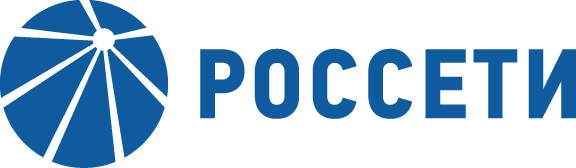 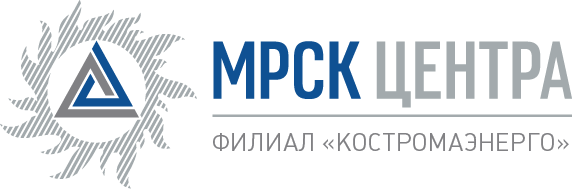 Уведомление №1об изменении условий извещения и конкурсной документации открытого одноэтапного конкурса без предварительного квалификационного отбора на право заключения Договора на выполнение работ по ремонту зданий и сооружений для нужд ПАО «МРСК Центра» (филиала «Костромаэнерго»), (опубликовано на официальном сайте Российской Федерации для размещения информации о размещении заказов www.zakupki.gov.ru, на электронной торговой площадке ПАО «Россети» www.b2b-mrsk.ru № 1095196 от 20.09.2018 года, а также на официальном сайте ПАО «МРСК Центра» www.mrsk-1.ru в разделе «Закупки»).Организатор конкурса филиал ПАО «МРСК Центра» - «Костромаэнерго», расположенный по адресу: РФ, 156961, г. Кострома, проспект Мира, 53, каб. 318, (контактное лицо: Дейтер Инна Константиновна, контактный телефон (4942) 396-482, вносит изменения в извещение и конкурсную документацию открытого одноэтапного конкурса без предварительного квалификационного отбора на право заключения Договора на выполнение работ по ремонту зданий и сооружений для нужд ПАО «МРСК Центра» (филиала «Костромаэнерго»).Внести изменения в извещение и конкурсную документацию и изложить в следующей редакции:Дата окончания подачи заявок: 26.10.2018 12:00Дата и время рассмотрения заявок: 23.11.2018 12:00Дата и время подведения итогов: 26.11.2018 12:00Пункт 3.5.1.5. Конкурсной документации: «…Организатор заканчивает предоставлять ответы на запросы разъяснений в 12:00 23 октября 2018 года …»Пункт 3.6.1.1. Конкурсной документации: «…Заявки на ЭТП могут быть поданы до 12 часов 00 минут «26» октября 2018 года …»Пункт 3.14.1. Конкурсной документации: «…Подписание Протокола о результатах конкурса назначается на 26 ноября 2018 года. Конкурсная комиссия вправе изменить данный срок как меньшую (раннюю) так и в большую (позднюю) сторону. Точное время и место подписания Протокола о результатах конкурса указывается в уведомлении Победителю. Протокол о результатах конкурса должен быть подписан уполномоченными на это представителями Организатора и Победителя…».Пункт 8 Извещения:  «…Конкурсные заявки представляются до 12:00, по московскому времени, 26.10.2018 года…»Пункт 13 Извещения:  «…Предполагается (предварительно), что подведение итогов конкурса и подписание Протокола Конкурсной комиссии по определению лучшей Заявки, будет осуществлено по адресу: РФ, 156961, г. Кострома, проспект Мира, 53, 26.11.2018 года. Организатор вправе, при необходимости, изменить данный срок…»Примечание:По отношению к исходной редакции извещения и конкурсной документации открытого одноэтапного конкурса без предварительного квалификационного отбора на право заключения Договора на выполнение работ по ремонту зданий и сооружений для нужд ПАО «МРСК Центра» (филиала «Костромаэнерго») внесены следующие изменения:изменены крайний срок окончания предоставления ответов на запросы разъяснений конкурсной документации, крайний срок подачи конкурсных заявок, дата рассмотрения Заявок и подведения итогов закупки.	В части, не затронутой настоящим уведомлением, Участники руководствуются извещением и конкурсной документацией открытого одноэтапного конкурса без предварительного квалификационного отбора на право заключения Договора на выполнение работ по ремонту зданий и сооружений для нужд ПАО «МРСК Центра» (филиала «Костромаэнерго»), (опубликовано на официальном сайте Российской Федерации для размещения информации о размещении заказов www.zakupki.gov.ru, на электронной торговой площадке ПАО «Россети» www.b2b-mrsk.ru  №1095196 от 20.09.2018 года, а также на официальном сайте ПАО «МРСК Центра» www.mrsk-1.ru в разделе «Закупки»).Председатель закупочной комиссии – заместитель генерального директора -директор филиала ПАО «МРСК Центра» -	                «Костромаэнерго»	     А.С. Глебов